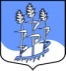 Администрация муниципального образования                                        Гостицкое сельское поселение           Сланцевского муниципального района ленинградской областиПОСТАНОВЛЕНИЕОб утверждении порядка составления, утверждения и установления показателей планов (программ) финансово-хозяйственной деятельности муниципальных унитарных предприятий Гостицкого сельского поселения Сланцевского муниципального района Ленинградской области В целях реализации Федерального закона от 14.11.2002 №161-ФЗ «О государственных и муниципальных унитарных предприятиях» администрация муниципального образования Гостицкое сельское поселение Сланцевского муниципального района Ленинградской области ПОСТАНОВЛЯЕТ:Утвердить порядок составления, утверждения и установления показателей планов (программ) финансово-хозяйственной деятельности муниципальных унитарных предприятий Гостицкого сельского поселения Сланцевского муниципального района Ленинградской области  (далее – Порядок) согласно приложению к настоящему решению. Настоящее решение вступает в силу со дня принятия. Разместить (опубликовать) настоящее решение  в приложении к газете «Знамя труда»  и  на официальном сайте администрации Гостицкого сельского поселения.Глава администрации                                                                    В.Ф. ЛебедевПриложение к решению совета депутатовГостицкого сельского поселения от 09.02.2017 № 10-пПорядок составления, утверждения и установления показателей планов (программ) финансово-хозяйственной деятельности муниципальных унитарных предприятий Гостицкого сельского поселенияСланцевского муниципального района Ленинградской области(далее – Порядок)           1. Порядок разработан с целью обеспечения единого подхода к составлению, согласованию и утверждению показателей планов (программ) финансово-хозяйственной деятельности муниципальных унитарных предприятий Гостицкого сельского поселения Сланцевского муниципального района Ленинградской области  (далее – МУП) и установлению показателей эффективности их деятельности. 2. План (программа) финансово-хозяйственной деятельности МУП (далее -программа) оформляется согласно приложению к настоящему Порядку. 3. Программа разрабатывается МУП на очередной (планируемый) год исходя из задач, определенных Уставом предприятия. Программа должна определять приоритетные мероприятия по развитию (обновлению) материально-технической базы, внедрению инноваций, механизации и автоматизации производства, предусматривать увеличение (сохранение) объемов (перечня) выполняемых работ (услуг), решение социальных вопросов, сокращение непроизводительных расходов, безубыточность деятельности.           4. Проект программы на очередной год разрабатывается и оформляется предприятием на основе анализа результатов финансово-хозяйственной деятельности МУП за отчетный год, прогноза развития МУП, рыночной конъюнктуры, макроэкономических показателей социально-экономического развития Гостицкого сельского поселения Сланцевского муниципального района Ленинградской области . 5. Достижение плановых квартальных и конечных (годовых) показателей экономической эффективности деятельности предприятия должно быть обосновано соответствующими финансовыми источниками выполнения мероприятий программы, в том числе за счет бюджетных средств. Цены (тарифы) на услуги (товары, работы) МУП должны быть отражены в разделе 6.1. программы. 6. МУП в срок до 1 августа текущего года представляют проекты программ на бумажном и электронном носителях в администрацию Гостицкого сельского поселения Сланцевского муниципального района Ленинградской области , осуществляющую  координацию деятельности МУП (далее - структурные подразделения). К проекту программы МУП прилагают пояснительную записку, в которой обосновывают причины и факторы, влияющие на формирование плановых показателей деятельности МУП на очередной год. 7. Администрация  в течение 10 рабочих дней рассматривает поступившие от МУП проекты программ, согласовывает их, либо готовит замечания и предложения по их доработке. 8. В течение 5 рабочих дней МУП обязаны внести в проект программы требуемые изменения (либо представить письменное обоснование отказа по внесению изменений) и представить доработанные проекты с электронной копией на согласование главе администрации Гостицкого сельского поселения . 9. После согласования проекты программ МУП направляются на утверждение главе муниципального образования Загривское сельское поселение. 10. При необходимости муниципальные унитарные предприятия формируют уточненную программу на очередной финансовый год путем внесения изменений. В пояснительной записке, приложенной к направляемой в администрацию, уточненной программе, МУП обосновывают причины вносимых изменений. 11. Уточненные программы МУП представляются на согласование в порядке, установленном пунктами 3-9 настоящего Порядка, при этом положение о сроках не применяется. 12. Уточненные согласованные и утвержденные программы МУП не позднее 10 января очередного года представляются в администрацию Гостицкого сельского поселения. 13. С целью осуществления администрацией Гостицкого сельского поселения  контроля за эффективностью финансово-хозяйственной деятельности МУП  администрация ежегодно готовит проекты постановлений администрации Гостицкого сельского поселения  об утверждении показателей экономической эффективности деятельности муниципальных унитарных предприятий на основе показателей уточнённых программ МУП. 14. МУП осуществляют свою деятельность в соответствии с утвержденными программами. Ответственность за выполнение утвержденных плановых показателей экономической эффективности деятельности предприятия возлагается на руководителя МУП. 15. Руководители МУП ежеквартально в сроки, установленные для сдачи квартальной и годовой бухгалтерской отчетности (нарастающим итогом с начала отчетного года), соответственно в течение 30 дней по окончании квартала и 90 дней по окончании года, представляют в администрацию Гостицкого сельского поселения  информацию о выполнении утвержденных программ МУП, в том числе утвержденных показателей экономической эффективности деятельности. 16. Контроль за выполнением программ МУП и утвержденных показателей экономической эффективности возлагается на курирующих ЖКХ специалистов  администрации Гостицкого сельского поселения. Приложение к Порядку составления, утверждения и установления планов(программ) финансово-хозяйственной деятельностимуниципальных унитарных предприятий Гостицкого сельского поселения Сланцевского муниципального района Ленинградской области План (программа) финансово-хозяйственной деятельностимуниципального унитарного предприятия_____________________________________________________________________ (наименование предприятия) на 20____ год 09.02.2017№ 10-п1. Сведения о муниципальном унитарном предприятии Полное официальное наименование муниципального унитарного предприятия Дата и номер государственной регистрации Регистрирующий орган Код по ОКПО, код по ОКЭВД Основной вид деятельности Местонахождение Телефон (факс) Адрес электронной почты Должность и Ф.И.О. руководителя предприятия Должность и Ф.И.О. должностного лица, заключившего с руководителем трудовой контракт Срок действия трудового контракта: начало – окончание Размер уставного фонда предприятия, тыс. руб. Виды деятельности предприятия направленные на решение социальных задач, в том числе на реализацию социально-значимой продукции (работ, услуг) Виды деятельности предприятия, соответствующие компетенции органов местного самоуправления города согласно ст. 16 Федерального закона от 06.10.2003 г. № 131-ФЗ «Об общих принципах организации местного самоуправления в Российской Федерации» 